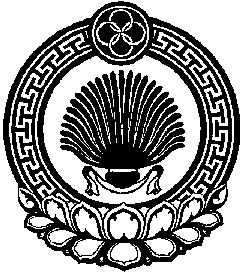 РЕШЕНИЕ СОБРАНИЯ ДЕПУТАТОВКИРОВСКОГО  СЕЛЬСКОГО  МУНИЦИПАЛЬНОГО  ОБРАЗОВАНИЯот « 20  » марта   2023 г.                                 № 62 	                       п. Кировский«О внесении изменений и дополнений в    решение Собрания депутатов Кировского                                                                сельского муниципального образования                                            Республики Калмыкия  »   «О бюджете    Кировского сельского муниципального образования Республики  Калмыкия                                                                        на 2023 год» №54 от 29.12.2022г. В соответствии с Бюджетным Кодексом РФ, Федеральным Законом РФ № 131 «Об общих принципах организации местного самоуправления в РФ», руководствуясь ст. 56 Устава Кировского сельского муниципального образования Республики Калмыкия, ст. 17  Положения о бюджетном процессе в Кировском СМО РК, Собрание депутатов Кировского СМО РК р е ш и л о:Внести в решение Собрания депутатов Кировского сельского муниципального образования Республики Калмыкия « О бюджете Кировского сельского муниципального образования Республики Калмыкия на 2022 г.», №54 от 29.12.2022г,  следующие дополнения и изменения:1.Статью 1 изложить в следующей редакции: Утвердить объем доходов бюджета Кировского сельского муниципального Республики Калмыкия на 2023год в сумме 2087,8 тыс.рублей; Общий объем расходов бюджета Кировского сельского муниципального Республики Калмыкия в сумме 3239,1 тыс.рублей. Дефицит бюджета Кировского СМО РК в сумме 1151,3тыс.рублей.5.В статье 11  приложение 7 изложить в следующей редакции:6.Настоящее решение вступает в силу с момента его подписания , подлежит опубликованию (обнародованию) в установленном законом порядке.     Глава Кировского сельскогоМуниципального образованияРеспублики Калмыкия(ахлачи) 	                              Ю.Н.БамбуневаЗаместитель председателя Собрания депутатовКировского сельскогоМуниципального образованияРеспублики Калмыкия                                             А.Г.Капустин                               2.В статье4  приложение 2 изложить в следующей редакции:                               2.В статье4  приложение 2 изложить в следующей редакции:                               2.В статье4  приложение 2 изложить в следующей редакции:                               2.В статье4  приложение 2 изложить в следующей редакции:                               2.В статье4  приложение 2 изложить в следующей редакции:Приложение №2к решению Собрания депутатов Кировского   СМО РК   "О  бюджете Кировского сельского муниципального образования Республики Калмыкия на 2023 год»                                                                                                                                                                 № 54   от   29 .12.2022г3.В статье 5  приложение 3 изложить в следующей редакции:Распределение бюджетных  ассигнований из бюджета Кировского сельского муниципального образования Республики Калмыкия  по целевым статьям, группам и подгруппам видов расходов классификации расходов бюджета на 2023 год.                               4.В статье6  приложение 4 изложить в следующей редакции:Приложение № 4к решению Собрания депутатов Кировского   СМО РК   "О  бюджете Кировского сельского муниципального образования Республики Калмыкия  на 2023 год»                                                                                                                                     № 54  от      29 .12.2022. 3.В статье 5  приложение 3 изложить в следующей редакции:Распределение бюджетных  ассигнований из бюджета Кировского сельского муниципального образования Республики Калмыкия  по целевым статьям, группам и подгруппам видов расходов классификации расходов бюджета на 2023 год.                               4.В статье6  приложение 4 изложить в следующей редакции:Приложение № 4к решению Собрания депутатов Кировского   СМО РК   "О  бюджете Кировского сельского муниципального образования Республики Калмыкия  на 2023 год»                                                                                                                                     № 54  от      29 .12.2022. 3.В статье 5  приложение 3 изложить в следующей редакции:Распределение бюджетных  ассигнований из бюджета Кировского сельского муниципального образования Республики Калмыкия  по целевым статьям, группам и подгруппам видов расходов классификации расходов бюджета на 2023 год.                               4.В статье6  приложение 4 изложить в следующей редакции:Приложение № 4к решению Собрания депутатов Кировского   СМО РК   "О  бюджете Кировского сельского муниципального образования Республики Калмыкия  на 2023 год»                                                                                                                                     № 54  от      29 .12.2022. 3.В статье 5  приложение 3 изложить в следующей редакции:Распределение бюджетных  ассигнований из бюджета Кировского сельского муниципального образования Республики Калмыкия  по целевым статьям, группам и подгруппам видов расходов классификации расходов бюджета на 2023 год.                               4.В статье6  приложение 4 изложить в следующей редакции:Приложение № 4к решению Собрания депутатов Кировского   СМО РК   "О  бюджете Кировского сельского муниципального образования Республики Калмыкия  на 2023 год»                                                                                                                                     № 54  от      29 .12.2022. 3.В статье 5  приложение 3 изложить в следующей редакции:Распределение бюджетных  ассигнований из бюджета Кировского сельского муниципального образования Республики Калмыкия  по целевым статьям, группам и подгруппам видов расходов классификации расходов бюджета на 2023 год.                               4.В статье6  приложение 4 изложить в следующей редакции:Приложение № 4к решению Собрания депутатов Кировского   СМО РК   "О  бюджете Кировского сельского муниципального образования Республики Калмыкия  на 2023 год»                                                                                                                                     № 54  от      29 .12.2022.                                                      Приложение №7                                                                Приложение №7                                                                Приложение №7           К решению Собрания депутатовК решению Собрания депутатовК решению Собрания депутатовКировского СМО РККировского СМО РККировского СМО РК                               «О бюджете Кировского       сельского  муниципального образования Республики Калмыкия на 2023год»                               «О бюджете Кировского       сельского  муниципального образования Республики Калмыкия на 2023год»                               «О бюджете Кировского       сельского  муниципального образования Республики Калмыкия на 2023год»                                                    №54   от  29.12.  2022г.                                                    №54   от  29.12.  2022г.                                                    №54   от  29.12.  2022г.Источники финансирования дефицита бюджета Кировского сельского муниципального образования Республики КалмыкияИсточники финансирования дефицита бюджета Кировского сельского муниципального образования Республики КалмыкияИсточники финансирования дефицита бюджета Кировского сельского муниципального образования Республики КалмыкияИсточники финансирования дефицита бюджета Кировского сельского муниципального образования Республики КалмыкияИсточники финансирования дефицита бюджета Кировского сельского муниципального образования Республики Калмыкияна 2023 годна 2023 годна 2023 годна 2023 годна 2023 годКод главыКод  БК РФ2.Код  БК РФ2.НАИМЕНОВАНИЕСумма тыс.руб.Код главыСумма тыс.руб.867   01 03  00 00 0000 000   01 03  00 00 0000 000Бюджетные кредиты от других бюджетов бюджетной системы РФ в валюте РФ0  867 01 03 00 10 0000 710  867 01 03 00 10 0000 710Привлечение кредитов из других бюджетов бюджетной системы Российской Федерации бюджетами сельских поселений в валюте Российской Федерации0  867 01 03 00 10 0000 810  867 01 03 00 10 0000 810Погашение бюджетами сельских поселений кредитов из  других бюджетов бюджетной системы Российской Федерации в валюте Российской Федерации0000    01 05 00 00 00 0000 000    01 05 00 00 00 0000 000Изменение остатков средств на счетах по учету средств бюджета1151,3в т.ч.в т.ч.000 01 05 02 01 10 0000 510000 01 05 02 01 10 0000 510Увеличение прочих остатков денежных средств бюджетов сельских поселений- 2087,8000 01 05 02 01 10 0000 610000 01 05 02 01 10 0000 610Уменьшение прочих остатков денежных средств бюджетов сельских поселений3239,1Итого источников внутреннего финансирования1151,3